Massachusetts Department of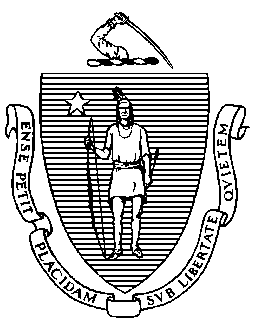 Elementary and Secondary Education75 Pleasant Street, Malden, Massachusetts 02148-4906 	       Telephone: (781) 338-3000                                                                                                                 TTY: N.E.T. Relay 1-800-439-2370MEMORANDUM______________________________________________________________________________Jeffrey C. RileyCommissionerTo:Members of the Board of Elementary and Secondary EducationFrom:	Jeffrey C. Riley, CommissionerDate:	February 22, 2023Subject:Grant Packages for the Board of Elementary and Secondary Education (February)Pursuant to the authority given to me by the Board of Elementary and Secondary Education at its October 21, 2008 meeting, I approved the following competitive grants.Pursuant to the authority given to me by the Board of Elementary and Secondary Education at its October 21, 2008 meeting, I approved the following competitive grants.Pursuant to the authority given to me by the Board of Elementary and Secondary Education at its October 21, 2008 meeting, I approved the following competitive grants.Pursuant to the authority given to me by the Board of Elementary and Secondary Education at its October 21, 2008 meeting, I approved the following competitive grants.FUND CODEGRANT PROGRAMNUMBER OFPROPOSALS APPROVEDAMOUNT104Financial Literacy Planning and Implementation22$249,293125Math Acceleration Academies Grant32$3,036,845215Genocide Education Grant37$1,198,400242Massachusetts Public K–12 Educator Diversification15  $1,750,000436Innovation Pathways Planning Grant25$568,456722School Nutrition Equipment Assistance for Schools7$73,456794Hate Crime Prevention  4$193,235TOTAL 142$7,069,685NAME OF GRANT PROGRAM:   Financial Literacy Planning and ImplementationFinancial Literacy Planning and ImplementationFUND CODE: 104FUNDS ALLOCATED:     $249,293 (State)        $249,293 (State)        $249,293 (State)        FUNDS REQUESTED:$260,453   $260,453   $260,453   PURPOSE: To support districts in selecting and/or developing curriculum, providing professional development, and creating in-person or virtual learning experiences related to financial literacy. Grants will support professional learning and the development and or/selection of materials and curriculum that equip teachers to fully and effectively implement the personal financial literacy standards. The intended outcomes of this grant are for districts to deepen their understanding of the standards, adopt high-quality standards-aligned curricular materials, and provide meaningful learning experiences for students relating to financial literacy   PURPOSE: To support districts in selecting and/or developing curriculum, providing professional development, and creating in-person or virtual learning experiences related to financial literacy. Grants will support professional learning and the development and or/selection of materials and curriculum that equip teachers to fully and effectively implement the personal financial literacy standards. The intended outcomes of this grant are for districts to deepen their understanding of the standards, adopt high-quality standards-aligned curricular materials, and provide meaningful learning experiences for students relating to financial literacy   PURPOSE: To support districts in selecting and/or developing curriculum, providing professional development, and creating in-person or virtual learning experiences related to financial literacy. Grants will support professional learning and the development and or/selection of materials and curriculum that equip teachers to fully and effectively implement the personal financial literacy standards. The intended outcomes of this grant are for districts to deepen their understanding of the standards, adopt high-quality standards-aligned curricular materials, and provide meaningful learning experiences for students relating to financial literacy   PURPOSE: To support districts in selecting and/or developing curriculum, providing professional development, and creating in-person or virtual learning experiences related to financial literacy. Grants will support professional learning and the development and or/selection of materials and curriculum that equip teachers to fully and effectively implement the personal financial literacy standards. The intended outcomes of this grant are for districts to deepen their understanding of the standards, adopt high-quality standards-aligned curricular materials, and provide meaningful learning experiences for students relating to financial literacy   NUMBER OF PROPOSALS RECEIVED: NUMBER OF PROPOSALS RECEIVED: 2222NUMBER OF PROPOSALS RECOMMENDED: NUMBER OF PROPOSALS RECOMMENDED: 2222NUMBER OF PROPOSALS NOT RECOMMENDED: NUMBER OF PROPOSALS NOT RECOMMENDED: 00RESULT OF FUNDING: This grant will support 22 Local Education Agencies (LEAs) in teaching the financial literacy concepts in Chapter 438 of the Acts of 2018 as well as in the 2018 History and Social Science Curriculum Framework. The awards, which range from $2,155 to $15,000, will fund three major types of activities. First, they will be used to provide stipends for school and/or district staff members to engage in collaboration to develop or adapt financial literacy curricula, either in new or existing courses. Second, they will support the purchase of curricular materials and associated professional development to support the instruction of financial literacy topics such as saving money, using credit, online commerce, state and federal taxes, and making investments. Finally, they will be used to plan for and provide virtual and/or in-person experiences for students to apply and deepen their understanding of financial literacy concepts and skills in a real-world context. RESULT OF FUNDING: This grant will support 22 Local Education Agencies (LEAs) in teaching the financial literacy concepts in Chapter 438 of the Acts of 2018 as well as in the 2018 History and Social Science Curriculum Framework. The awards, which range from $2,155 to $15,000, will fund three major types of activities. First, they will be used to provide stipends for school and/or district staff members to engage in collaboration to develop or adapt financial literacy curricula, either in new or existing courses. Second, they will support the purchase of curricular materials and associated professional development to support the instruction of financial literacy topics such as saving money, using credit, online commerce, state and federal taxes, and making investments. Finally, they will be used to plan for and provide virtual and/or in-person experiences for students to apply and deepen their understanding of financial literacy concepts and skills in a real-world context. RESULT OF FUNDING: This grant will support 22 Local Education Agencies (LEAs) in teaching the financial literacy concepts in Chapter 438 of the Acts of 2018 as well as in the 2018 History and Social Science Curriculum Framework. The awards, which range from $2,155 to $15,000, will fund three major types of activities. First, they will be used to provide stipends for school and/or district staff members to engage in collaboration to develop or adapt financial literacy curricula, either in new or existing courses. Second, they will support the purchase of curricular materials and associated professional development to support the instruction of financial literacy topics such as saving money, using credit, online commerce, state and federal taxes, and making investments. Finally, they will be used to plan for and provide virtual and/or in-person experiences for students to apply and deepen their understanding of financial literacy concepts and skills in a real-world context. RESULT OF FUNDING: This grant will support 22 Local Education Agencies (LEAs) in teaching the financial literacy concepts in Chapter 438 of the Acts of 2018 as well as in the 2018 History and Social Science Curriculum Framework. The awards, which range from $2,155 to $15,000, will fund three major types of activities. First, they will be used to provide stipends for school and/or district staff members to engage in collaboration to develop or adapt financial literacy curricula, either in new or existing courses. Second, they will support the purchase of curricular materials and associated professional development to support the instruction of financial literacy topics such as saving money, using credit, online commerce, state and federal taxes, and making investments. Finally, they will be used to plan for and provide virtual and/or in-person experiences for students to apply and deepen their understanding of financial literacy concepts and skills in a real-world context. RECIPIENTSAMOUNTSAshburnham-Westminster$12,976Ayer Shirley$15,000Boston$15,000Boston Collegiate Charter$15,000Brockton$15,000East Bridgewater$4,750Essex North Shore Agricultural and Technical$15,000Granby$4,400Hadley$1,537Hingham$10,345Innovation Academy Charter$2,155Methuen$6,275North Reading$16,000Pittsfield$15,000Sharon$8,500South Shore Charter Public$9,730Springfield$7,625Springfield International Charter$15,000Wareham$15,000Wayland$15,000Whittier Regional Vocational Technical$15,000Worcester$15,000TOTAL STATE FUNDS$249,293NAME OF GRANT PROGRAM:   Math Acceleration Academies GrantMath Acceleration Academies GrantFUND CODE: 125FUNDS ALLOCATED:     $3,036,845 (Federal – ESSER)$3,036,845 (Federal – ESSER)$3,036,845 (Federal – ESSER)FUNDS REQUESTED:$3,081,845$3,081,845$3,081,845PURPOSE: The purpose of this competitive grant is to fund the implementation of a specific strategic initiative, the Acceleration Academies, to help accelerate the learning of students most affected by the COVID-19 pandemic. Funds from this grant can be used to support the implementation of math focused Acceleration Academies for students in grades 3 through 10. The Math Acceleration Academies must take place during the February and/or April school vacation weeks of the 2022-2023 school year.PURPOSE: The purpose of this competitive grant is to fund the implementation of a specific strategic initiative, the Acceleration Academies, to help accelerate the learning of students most affected by the COVID-19 pandemic. Funds from this grant can be used to support the implementation of math focused Acceleration Academies for students in grades 3 through 10. The Math Acceleration Academies must take place during the February and/or April school vacation weeks of the 2022-2023 school year.PURPOSE: The purpose of this competitive grant is to fund the implementation of a specific strategic initiative, the Acceleration Academies, to help accelerate the learning of students most affected by the COVID-19 pandemic. Funds from this grant can be used to support the implementation of math focused Acceleration Academies for students in grades 3 through 10. The Math Acceleration Academies must take place during the February and/or April school vacation weeks of the 2022-2023 school year.PURPOSE: The purpose of this competitive grant is to fund the implementation of a specific strategic initiative, the Acceleration Academies, to help accelerate the learning of students most affected by the COVID-19 pandemic. Funds from this grant can be used to support the implementation of math focused Acceleration Academies for students in grades 3 through 10. The Math Acceleration Academies must take place during the February and/or April school vacation weeks of the 2022-2023 school year.NUMBER OF PROPOSALS RECEIVED: NUMBER OF PROPOSALS RECEIVED: 3232NUMBER OF PROPOSALS RECOMMENDED: NUMBER OF PROPOSALS RECOMMENDED: 3232NUMBER OF PROPOSALS NOT RECOMMENDED: NUMBER OF PROPOSALS NOT RECOMMENDED: 00RESULT OF FUNDING: This grant opportunity will support the implementation of Math Acceleration Academies in 32 schools/districts. Five (5) schools/districts plan to run Math Acceleration Academies in February only, three (3) plan to run Math Acceleration Academies in April only, and twenty-four (24) plan to run Math Acceleration Academies in February and April. Schools/districts will serve approximately 3,900 students during the February Math Acceleration Academies and 3,500 students during the April Math Acceleration Academies. The approximate number of students served in each Academy are projections provided by schools/districts in their grant applications.RESULT OF FUNDING: This grant opportunity will support the implementation of Math Acceleration Academies in 32 schools/districts. Five (5) schools/districts plan to run Math Acceleration Academies in February only, three (3) plan to run Math Acceleration Academies in April only, and twenty-four (24) plan to run Math Acceleration Academies in February and April. Schools/districts will serve approximately 3,900 students during the February Math Acceleration Academies and 3,500 students during the April Math Acceleration Academies. The approximate number of students served in each Academy are projections provided by schools/districts in their grant applications.RESULT OF FUNDING: This grant opportunity will support the implementation of Math Acceleration Academies in 32 schools/districts. Five (5) schools/districts plan to run Math Acceleration Academies in February only, three (3) plan to run Math Acceleration Academies in April only, and twenty-four (24) plan to run Math Acceleration Academies in February and April. Schools/districts will serve approximately 3,900 students during the February Math Acceleration Academies and 3,500 students during the April Math Acceleration Academies. The approximate number of students served in each Academy are projections provided by schools/districts in their grant applications.RESULT OF FUNDING: This grant opportunity will support the implementation of Math Acceleration Academies in 32 schools/districts. Five (5) schools/districts plan to run Math Acceleration Academies in February only, three (3) plan to run Math Acceleration Academies in April only, and twenty-four (24) plan to run Math Acceleration Academies in February and April. Schools/districts will serve approximately 3,900 students during the February Math Acceleration Academies and 3,500 students during the April Math Acceleration Academies. The approximate number of students served in each Academy are projections provided by schools/districts in their grant applications.RECIPIENTSAMOUNTSAcushnet Public Schools $65,000 Andover Public Schools $81,760 Barnstable Public Schools $170,000 Bellingham Public Schools $38,452 Berkley Public Schools $32,000 Bridge Boston Charter School $26,800 Cohasset Public Schools $80,000 East Bridgewater Public Schools $116,000 Essex North Shore Agricultural and Technical School District $86,500 Everett Public Schools $231,000 Hadley Public Schools $11,310 Lowell Public Schools $227,258 Marion Public Schools $50,000 Mattapoisett Public Schools $50,000 Milford Public Schools $54,134 Millis Public Schools $23,360 New Bedford Public Schools $257,500 Newburyport Public Schools $83,180 Newton Public Schools $139,780 North Andover Public Schools $280,000 North Middlesex Regional School District$81,900Norwood Public Schools $95,401 Old Rochester Regional School District $100,000 Orange Elementary Schools $10,000 Pathfinder Regional Vocational Technical High School $24,400 Pittsfield Public Schools $148,000 Quaboag Regional School District $60,000 Rochester$50,000Sandwich Public Schools $136,400 Scituate Public Schools $48,600 Westfield Public Schools $150,000 Westport Community Schools $68,110 Worthington School District $5,000 TOTAL FEDERAL FUNDS $3,036,845NAME OF GRANT PROGRAM:   Genocide Education GrantGenocide Education GrantFUND CODE: 215FUNDS ALLOCATED:     $1,198,400 (State)$1,198,400 (State)$1,198,400 (State)FUNDS REQUESTED:$1,233,400$1,233,400$1,233,400PURPOSE: To support teaching and learning related to the history of genocide. As stated in Chapter 98 of the Acts of 2021, "Every school district shall, for the purpose of educating middle and high school students, provide instruction on the history of genocide consistent with the content standards articulated in the history and social science curriculum framework." This grant supports LEAs to develop and/or select curriculum materials, implement professional development, and design other enriching learning experiences intended to further secondary students' understanding of the history and patterns of genocide. PURPOSE: To support teaching and learning related to the history of genocide. As stated in Chapter 98 of the Acts of 2021, "Every school district shall, for the purpose of educating middle and high school students, provide instruction on the history of genocide consistent with the content standards articulated in the history and social science curriculum framework." This grant supports LEAs to develop and/or select curriculum materials, implement professional development, and design other enriching learning experiences intended to further secondary students' understanding of the history and patterns of genocide. PURPOSE: To support teaching and learning related to the history of genocide. As stated in Chapter 98 of the Acts of 2021, "Every school district shall, for the purpose of educating middle and high school students, provide instruction on the history of genocide consistent with the content standards articulated in the history and social science curriculum framework." This grant supports LEAs to develop and/or select curriculum materials, implement professional development, and design other enriching learning experiences intended to further secondary students' understanding of the history and patterns of genocide. PURPOSE: To support teaching and learning related to the history of genocide. As stated in Chapter 98 of the Acts of 2021, "Every school district shall, for the purpose of educating middle and high school students, provide instruction on the history of genocide consistent with the content standards articulated in the history and social science curriculum framework." This grant supports LEAs to develop and/or select curriculum materials, implement professional development, and design other enriching learning experiences intended to further secondary students' understanding of the history and patterns of genocide. NUMBER OF PROPOSALS RECEIVED: NUMBER OF PROPOSALS RECEIVED: 3838NUMBER OF PROPOSALS RECOMMENDED: NUMBER OF PROPOSALS RECOMMENDED: 3737NUMBER OF PROPOSALS NOT RECOMMENDED: NUMBER OF PROPOSALS NOT RECOMMENDED: 11RESULT OF FUNDING: This grant will support 39 Local Education Agencies (LEAs) in teaching the history and patterns of genocide, as described in Chapter 98 of the Acts of 2021. The awards, which range from $7,275 to $60,000, will fund three major types of activities. First, they will be used to support the purchase of curriculum materials and/or provide stipends for staff members to collaboratively incorporate genocide education resources into their existing curricula. Second, they will support professional development for teachers from expert organizations. Finally, they will be used to plan for and provide enrichment opportunities such as field trips, guest speakers, and other similar learning activities.  RESULT OF FUNDING: This grant will support 39 Local Education Agencies (LEAs) in teaching the history and patterns of genocide, as described in Chapter 98 of the Acts of 2021. The awards, which range from $7,275 to $60,000, will fund three major types of activities. First, they will be used to support the purchase of curriculum materials and/or provide stipends for staff members to collaboratively incorporate genocide education resources into their existing curricula. Second, they will support professional development for teachers from expert organizations. Finally, they will be used to plan for and provide enrichment opportunities such as field trips, guest speakers, and other similar learning activities.  RESULT OF FUNDING: This grant will support 39 Local Education Agencies (LEAs) in teaching the history and patterns of genocide, as described in Chapter 98 of the Acts of 2021. The awards, which range from $7,275 to $60,000, will fund three major types of activities. First, they will be used to support the purchase of curriculum materials and/or provide stipends for staff members to collaboratively incorporate genocide education resources into their existing curricula. Second, they will support professional development for teachers from expert organizations. Finally, they will be used to plan for and provide enrichment opportunities such as field trips, guest speakers, and other similar learning activities.  RESULT OF FUNDING: This grant will support 39 Local Education Agencies (LEAs) in teaching the history and patterns of genocide, as described in Chapter 98 of the Acts of 2021. The awards, which range from $7,275 to $60,000, will fund three major types of activities. First, they will be used to support the purchase of curriculum materials and/or provide stipends for staff members to collaboratively incorporate genocide education resources into their existing curricula. Second, they will support professional development for teachers from expert organizations. Finally, they will be used to plan for and provide enrichment opportunities such as field trips, guest speakers, and other similar learning activities.  RECIPIENTSAMOUNTSAndover$40,000Barnstable$10,000Bellingham$20,910Beverly$40,000Boston$60,000Danvers$20,000Essex North Shore$40,000Fall River$60,000Franklin$31,320Hadley$7,275Haverhill$60,000Hingham$6,100Lynn$60,000Lynnfield$40,000Malden$55,490Map Academy$20,000Masconomet$20,000Melrose/Woburn$40,000Methuen$18,725Nashoba$19,500New Heights Charter$20,000Norfolk County$20,000North Middlesex$40,000Northborough/Southborough$31,464Northborough-Southborough Regional School District$24,500Peabody$60,000Provincetown$9,000Randolph$28,100South Shore Charter$32,000Southeast Regional Charter$39,848Shawsheen Valley Technical High School$18,140Somerville $28,735Springfield$33,887Taunton$25,216Wareham$40,000Westport$21,070Worcester$57,120TOTAL STATE FUNDS$1,198,400NAME OF GRANT PROGRAM:   Massachusetts Public K–12 Educator DiversificationMassachusetts Public K–12 Educator DiversificationFUND CODE: 242FUNDS ALLOCATED:     $1,750,000 (State)$1,750,000 (State)$1,750,000 (State)FUNDS REQUESTED:$4,303,216$4,303,216$4,303,216PURPOSE: The competitive Massachusetts Public K–12 Educator Diversification Grant is designed to support non-profit organizations and institutions of higher education in efforts to diversify the Massachusetts educator workforce.PURPOSE: The competitive Massachusetts Public K–12 Educator Diversification Grant is designed to support non-profit organizations and institutions of higher education in efforts to diversify the Massachusetts educator workforce.PURPOSE: The competitive Massachusetts Public K–12 Educator Diversification Grant is designed to support non-profit organizations and institutions of higher education in efforts to diversify the Massachusetts educator workforce.PURPOSE: The competitive Massachusetts Public K–12 Educator Diversification Grant is designed to support non-profit organizations and institutions of higher education in efforts to diversify the Massachusetts educator workforce.NUMBER OF PROPOSALS RECEIVED: NUMBER OF PROPOSALS RECEIVED: 2020NUMBER OF PROPOSALS RECOMMENDED: NUMBER OF PROPOSALS RECOMMENDED: 1515NUMBER OF PROPOSALS NOT RECOMMENDED:NUMBER OF PROPOSALS NOT RECOMMENDED:55RESULT OF FUNDING: These grant funds will be used to strengthen existing teacher recruitment and retention programs in one or more of the following ways: Existing Programs that enhance and expand the organization’s existing programs designed to increase the recruitment and retention of effective racial and ethnically diverse Massachusetts public K–12 educators (option A), New Programs designed to increase the recruitment and retention of effective racial and ethnically diverse Massachusetts public K–12 educators  (option B), and School and District Partnerships to develop new partnerships between the organization and Massachusetts public schools and districts which are designed to increase the school’s or district's diverse educator recruitment and retention efforts (option C). RESULT OF FUNDING: These grant funds will be used to strengthen existing teacher recruitment and retention programs in one or more of the following ways: Existing Programs that enhance and expand the organization’s existing programs designed to increase the recruitment and retention of effective racial and ethnically diverse Massachusetts public K–12 educators (option A), New Programs designed to increase the recruitment and retention of effective racial and ethnically diverse Massachusetts public K–12 educators  (option B), and School and District Partnerships to develop new partnerships between the organization and Massachusetts public schools and districts which are designed to increase the school’s or district's diverse educator recruitment and retention efforts (option C). RESULT OF FUNDING: These grant funds will be used to strengthen existing teacher recruitment and retention programs in one or more of the following ways: Existing Programs that enhance and expand the organization’s existing programs designed to increase the recruitment and retention of effective racial and ethnically diverse Massachusetts public K–12 educators (option A), New Programs designed to increase the recruitment and retention of effective racial and ethnically diverse Massachusetts public K–12 educators  (option B), and School and District Partnerships to develop new partnerships between the organization and Massachusetts public schools and districts which are designed to increase the school’s or district's diverse educator recruitment and retention efforts (option C). RESULT OF FUNDING: These grant funds will be used to strengthen existing teacher recruitment and retention programs in one or more of the following ways: Existing Programs that enhance and expand the organization’s existing programs designed to increase the recruitment and retention of effective racial and ethnically diverse Massachusetts public K–12 educators (option A), New Programs designed to increase the recruitment and retention of effective racial and ethnically diverse Massachusetts public K–12 educators  (option B), and School and District Partnerships to develop new partnerships between the organization and Massachusetts public schools and districts which are designed to increase the school’s or district's diverse educator recruitment and retention efforts (option C). RECIPIENTSAMOUNTSBoston Plan for Excellence$327,838Collaborative for Educational Services  $54,002Coaching for Change$196,703Curry College$65,568Epiphany School$13,114Italian Home for Children$30,579JET$72,124Lasell University$124,579Latinos for Education$32,784Lawrence Community Works$22,949Raising Multicultural Kids$52,454Springfield College$36,062Stonehill College$163,919Teach Western Mass$163,919UMASS Lowell$393,406TOTAL STATE FUNDS$1,750,000NAME OF GRANT PROGRAM:   Innovation Pathways Planning GrantInnovation Pathways Planning GrantFUND CODE: 436FUNDS ALLOCATED:     $568,546 (State)       $568,546 (State)       $568,546 (State)       FUNDS REQUESTED:$675,000$675,000$675,000PURPOSE: The purpose of the grant is to provide Innovation Pathway program planning resources to LEAs seeking Innovation Pathway designation from DESE in school year 2022-23.PURPOSE: The purpose of the grant is to provide Innovation Pathway program planning resources to LEAs seeking Innovation Pathway designation from DESE in school year 2022-23.PURPOSE: The purpose of the grant is to provide Innovation Pathway program planning resources to LEAs seeking Innovation Pathway designation from DESE in school year 2022-23.PURPOSE: The purpose of the grant is to provide Innovation Pathway program planning resources to LEAs seeking Innovation Pathway designation from DESE in school year 2022-23.NUMBER OF PROPOSALS RECEIVED:  NUMBER OF PROPOSALS RECEIVED:  2727NUMBER OF PROPOSALS RECOMMENDED:  NUMBER OF PROPOSALS RECOMMENDED:  2525NUMBER OF PROPOSALS NOT RECOMMENDED: NUMBER OF PROPOSALS NOT RECOMMENDED: 22RESULT OF FUNDING: DESE received 27 submissions. Twenty-five (25) school districts will receive funding to prepare, with identified partners, Innovation Pathway designation application materials. Innovation Pathways are structures within Massachusetts high schools that are designed to connect students to a broadly-designed industry sector that is in demand in the regional and state economy.RESULT OF FUNDING: DESE received 27 submissions. Twenty-five (25) school districts will receive funding to prepare, with identified partners, Innovation Pathway designation application materials. Innovation Pathways are structures within Massachusetts high schools that are designed to connect students to a broadly-designed industry sector that is in demand in the regional and state economy.RESULT OF FUNDING: DESE received 27 submissions. Twenty-five (25) school districts will receive funding to prepare, with identified partners, Innovation Pathway designation application materials. Innovation Pathways are structures within Massachusetts high schools that are designed to connect students to a broadly-designed industry sector that is in demand in the regional and state economy.RESULT OF FUNDING: DESE received 27 submissions. Twenty-five (25) school districts will receive funding to prepare, with identified partners, Innovation Pathway designation application materials. Innovation Pathways are structures within Massachusetts high schools that are designed to connect students to a broadly-designed industry sector that is in demand in the regional and state economy.RECIPIENTSAMOUNTSAmherst-Pelham$25,000Athol-Royalston$25,000Berkshire Hills$25,000Bourne$25,000Hadley$6,930Hoosac Valley$25,000Lawrence$25,000Leicester$25,000MAP Academy Charter School$25,000Medway$25,000Mendon-Upton$25,000Middleboro$25,000Millbury $25,000Norton$24,491Quabbin$2,4000Quaboag$25,000Reading$25,000Revere$25,000Southern Berkshire$25,000Southwick Tolland$25,000Swampscott$25,000Wachusett$25,000Ware$10,000Wayland$25,000Whitman-Hanson$24,635TOTAL STATE FUNDS$568,456NAME OF GRANT PROGRAM:   School Nutrition Equipment Assistance for SchoolsSchool Nutrition Equipment Assistance for SchoolsFUND CODE: 722FUNDS ALLOCATED:      $73,456 (Federal)  $73,456 (Federal)  $73,456 (Federal) FUNDS REQUESTED:$373,251$373,251$373,251PURPOSE: The goal of the competitive grant is to enhance and improve the school breakfast and national school lunch programs so that all students will receive the nutrition they need to achieve in school. Equipment such as a refrigerator, freezer, or cold and hot serving counters increases the capacity of schools to store and offer a wider variety of appetizing meals, including fruits and vegetables, from which the students can choose. Investing in cooking equipment such as tilt skillets, steamers, and convection ovens enhances the quality, safety, and appeal of meals offered to students by improving cooking methods, such as batch cooking closer to when the meal is served. The equipment also helps the school meet the USDA meal pattern requirements. PURPOSE: The goal of the competitive grant is to enhance and improve the school breakfast and national school lunch programs so that all students will receive the nutrition they need to achieve in school. Equipment such as a refrigerator, freezer, or cold and hot serving counters increases the capacity of schools to store and offer a wider variety of appetizing meals, including fruits and vegetables, from which the students can choose. Investing in cooking equipment such as tilt skillets, steamers, and convection ovens enhances the quality, safety, and appeal of meals offered to students by improving cooking methods, such as batch cooking closer to when the meal is served. The equipment also helps the school meet the USDA meal pattern requirements. PURPOSE: The goal of the competitive grant is to enhance and improve the school breakfast and national school lunch programs so that all students will receive the nutrition they need to achieve in school. Equipment such as a refrigerator, freezer, or cold and hot serving counters increases the capacity of schools to store and offer a wider variety of appetizing meals, including fruits and vegetables, from which the students can choose. Investing in cooking equipment such as tilt skillets, steamers, and convection ovens enhances the quality, safety, and appeal of meals offered to students by improving cooking methods, such as batch cooking closer to when the meal is served. The equipment also helps the school meet the USDA meal pattern requirements. PURPOSE: The goal of the competitive grant is to enhance and improve the school breakfast and national school lunch programs so that all students will receive the nutrition they need to achieve in school. Equipment such as a refrigerator, freezer, or cold and hot serving counters increases the capacity of schools to store and offer a wider variety of appetizing meals, including fruits and vegetables, from which the students can choose. Investing in cooking equipment such as tilt skillets, steamers, and convection ovens enhances the quality, safety, and appeal of meals offered to students by improving cooking methods, such as batch cooking closer to when the meal is served. The equipment also helps the school meet the USDA meal pattern requirements. NUMBER OF PROPOSALS RECEIVED:NUMBER OF PROPOSALS RECEIVED:1616NUMBER OF PROPOSALS RECOMMENDED:NUMBER OF PROPOSALS RECOMMENDED:77NUMBER OF PROPOSALS NOT RECOMMENDED:NUMBER OF PROPOSALS NOT RECOMMENDED:9The demand was greater than the amount of USDA funds available to award. The LEAs with the highest grant scores were awarded grants until the funds were entirely depleted.9The demand was greater than the amount of USDA funds available to award. The LEAs with the highest grant scores were awarded grants until the funds were entirely depleted.RESULT OF FUNDING: Seven school districts representing ten schools are recommended for grants ranging in amounts from $2,391 to $16,027. In general, the funds may be used for purchasing equipment for the implementation of the National School Lunch Program (NSLP) in (and only in) the specific school requesting the grant. Examples include equipment for heating, cooking, holding, serving, and refrigeration of foods used in the NSLP. The grant funds can be used for installation and delivery costs of the equipment purchased. If the equipment purchased for the school is ever sold, the proceeds must be returned to the School’s Nutrition Program Account. All equipment purchased with these grant funds must be tagged with a label identifying it as being purchased with FY21 USDA School Nutrition Assistance Grant Funds.Schools with fewer hungry students benefit from students that are more engaged in learning, visit the school nurse less for hunger pains, and have improved attendance. Reducing these barriers to learning and increasing the overall health of students supports the effectiveness of the school.RESULT OF FUNDING: Seven school districts representing ten schools are recommended for grants ranging in amounts from $2,391 to $16,027. In general, the funds may be used for purchasing equipment for the implementation of the National School Lunch Program (NSLP) in (and only in) the specific school requesting the grant. Examples include equipment for heating, cooking, holding, serving, and refrigeration of foods used in the NSLP. The grant funds can be used for installation and delivery costs of the equipment purchased. If the equipment purchased for the school is ever sold, the proceeds must be returned to the School’s Nutrition Program Account. All equipment purchased with these grant funds must be tagged with a label identifying it as being purchased with FY21 USDA School Nutrition Assistance Grant Funds.Schools with fewer hungry students benefit from students that are more engaged in learning, visit the school nurse less for hunger pains, and have improved attendance. Reducing these barriers to learning and increasing the overall health of students supports the effectiveness of the school.RESULT OF FUNDING: Seven school districts representing ten schools are recommended for grants ranging in amounts from $2,391 to $16,027. In general, the funds may be used for purchasing equipment for the implementation of the National School Lunch Program (NSLP) in (and only in) the specific school requesting the grant. Examples include equipment for heating, cooking, holding, serving, and refrigeration of foods used in the NSLP. The grant funds can be used for installation and delivery costs of the equipment purchased. If the equipment purchased for the school is ever sold, the proceeds must be returned to the School’s Nutrition Program Account. All equipment purchased with these grant funds must be tagged with a label identifying it as being purchased with FY21 USDA School Nutrition Assistance Grant Funds.Schools with fewer hungry students benefit from students that are more engaged in learning, visit the school nurse less for hunger pains, and have improved attendance. Reducing these barriers to learning and increasing the overall health of students supports the effectiveness of the school.RESULT OF FUNDING: Seven school districts representing ten schools are recommended for grants ranging in amounts from $2,391 to $16,027. In general, the funds may be used for purchasing equipment for the implementation of the National School Lunch Program (NSLP) in (and only in) the specific school requesting the grant. Examples include equipment for heating, cooking, holding, serving, and refrigeration of foods used in the NSLP. The grant funds can be used for installation and delivery costs of the equipment purchased. If the equipment purchased for the school is ever sold, the proceeds must be returned to the School’s Nutrition Program Account. All equipment purchased with these grant funds must be tagged with a label identifying it as being purchased with FY21 USDA School Nutrition Assistance Grant Funds.Schools with fewer hungry students benefit from students that are more engaged in learning, visit the school nurse less for hunger pains, and have improved attendance. Reducing these barriers to learning and increasing the overall health of students supports the effectiveness of the school.RECIPIENTSAMOUNTSAyer-Shirley Regional School District$5,410Berkshire Arts & Technology Charter Public School$2,391Essex North Shore Agricultural and Technical School $15,344Martha's Vineyard Public Schools$14,970Pathfinder Regional Vocational Technical High School$16,027Old Sturbridge Academy Charter Public School$7,903Truro School District$11,411TOTAL FEDERAL FUNDS$73,456NAME OF GRANT PROGRAM:   Hate Crime Prevention  Hate Crime Prevention  FUND CODE: 794FUNDS ALLOCATED:     $193,235 (State)$193,235 (State)$193,235 (State)FUNDS REQUESTED:$558,560 $558,560 $558,560 PURPOSE: The purpose of this competitive state-funded grant is to support the implementation of programs designed to prevent hate crimes and incidents of bias in public schools as defined under M.G.L. Chapter 22C, Section 32.PURPOSE: The purpose of this competitive state-funded grant is to support the implementation of programs designed to prevent hate crimes and incidents of bias in public schools as defined under M.G.L. Chapter 22C, Section 32.PURPOSE: The purpose of this competitive state-funded grant is to support the implementation of programs designed to prevent hate crimes and incidents of bias in public schools as defined under M.G.L. Chapter 22C, Section 32.PURPOSE: The purpose of this competitive state-funded grant is to support the implementation of programs designed to prevent hate crimes and incidents of bias in public schools as defined under M.G.L. Chapter 22C, Section 32.NUMBER OF PROPOSALS RECEIVED: NUMBER OF PROPOSALS RECEIVED: 1111NUMBER OF PROPOSALS RECOMMENDED: NUMBER OF PROPOSALS RECOMMENDED: 44NUMBER OF PROPOSALS NOT RECOMMENDED: NUMBER OF PROPOSALS NOT RECOMMENDED: 77RESULT OF FUNDING: This grant will support the implementation of evidence-based curriculum and programs for students that promote awareness and understanding while helping to prevent hate crimes and incidents of bias-motivated conduct in 4 school districts. These efforts will include professional development for educators and school staff, establishing and sustaining collaboration with local organizations that have expertise in preventing hate crimes and addressing incidents of bias, and partnering to offer family events to discuss the importance of recognizing, reporting, and addressing hate crimes and bias. Additional efforts will include improving policies, procedures and protocols for reporting and responding to incidents of hate crime and bias in a timely, consistent, and effective manner, including disciplinary policies and programs that protect victims, and educating offending students and reintegrating them into the school community. Successful proposals included potential partnerships with local law enforcement and other community-based organizations to provide training and support for school educators and staff.RESULT OF FUNDING: This grant will support the implementation of evidence-based curriculum and programs for students that promote awareness and understanding while helping to prevent hate crimes and incidents of bias-motivated conduct in 4 school districts. These efforts will include professional development for educators and school staff, establishing and sustaining collaboration with local organizations that have expertise in preventing hate crimes and addressing incidents of bias, and partnering to offer family events to discuss the importance of recognizing, reporting, and addressing hate crimes and bias. Additional efforts will include improving policies, procedures and protocols for reporting and responding to incidents of hate crime and bias in a timely, consistent, and effective manner, including disciplinary policies and programs that protect victims, and educating offending students and reintegrating them into the school community. Successful proposals included potential partnerships with local law enforcement and other community-based organizations to provide training and support for school educators and staff.RESULT OF FUNDING: This grant will support the implementation of evidence-based curriculum and programs for students that promote awareness and understanding while helping to prevent hate crimes and incidents of bias-motivated conduct in 4 school districts. These efforts will include professional development for educators and school staff, establishing and sustaining collaboration with local organizations that have expertise in preventing hate crimes and addressing incidents of bias, and partnering to offer family events to discuss the importance of recognizing, reporting, and addressing hate crimes and bias. Additional efforts will include improving policies, procedures and protocols for reporting and responding to incidents of hate crime and bias in a timely, consistent, and effective manner, including disciplinary policies and programs that protect victims, and educating offending students and reintegrating them into the school community. Successful proposals included potential partnerships with local law enforcement and other community-based organizations to provide training and support for school educators and staff.RESULT OF FUNDING: This grant will support the implementation of evidence-based curriculum and programs for students that promote awareness and understanding while helping to prevent hate crimes and incidents of bias-motivated conduct in 4 school districts. These efforts will include professional development for educators and school staff, establishing and sustaining collaboration with local organizations that have expertise in preventing hate crimes and addressing incidents of bias, and partnering to offer family events to discuss the importance of recognizing, reporting, and addressing hate crimes and bias. Additional efforts will include improving policies, procedures and protocols for reporting and responding to incidents of hate crime and bias in a timely, consistent, and effective manner, including disciplinary policies and programs that protect victims, and educating offending students and reintegrating them into the school community. Successful proposals included potential partnerships with local law enforcement and other community-based organizations to provide training and support for school educators and staff.RECIPIENTSAMOUNTSBoston Collegiate Charter School$50,000Brookline Public Schools $50,000Danvers Public Schools$50,000Westport Public Schools$43,235TOTAL STATE FUNDS$193,235